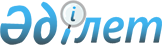 Об издании газеты "Туркестан"Постановление Кабинета Министров Республики Казахстан от 15 ноября 1993 года N 1132



          В целях укрепления культурного и делового сотрудничества со 
странами дальнего и ближнего зарубежья, расширения информационных
связей, налаживания прямых контактов с казахской диаспорой Кабинет
Министров Республики Казахстан ПОСТАНОВЛЯЕТ:




          1. Согласиться с предложением Министерства печати и массовой
информации Республики Казахстан, главы Алматинской городской
администрации, Казахского ПЕН-центра, общества "Казахстан-Туркия"
об издании с 1994 года международной независимой газеты "Туркестан"
на базе совместной казахско-турецкой газеты "Заман-Казахстан".




          2. Министерству печати и массовой информации Республики
Казахстан в установленном порядке провести регистрацию
международной независимой газеты "Туркестан", оказать содействие
в выделении фондов бумаги, полиграфических мощностей.




          3. Государственному комитету Республики Казахстан по
государственному имуществу передать на баланс международной
газеты "Туркестан" здание по ул. Богенбай батыра, 150.




          4. Министерству экономики, Министерству финансов, Министерству
связи Республики Казахстан, Республиканской контрактной корпорации
"Казконтракт" решить вопросы, связанные с финансовым,
материально-техническим обеспечением, выделением современной
редакционной техники, установкой средств связи (включая
международную) для редакции газеты "Туркестан".




          5. Одобрить инициативу учредителей газеты "Туркестан " -
Министерства печати и массовой информации Республики Казахстан,
главы Алматинской городской администрации, Казахского ПЕН-центра,
общества "Казахстан-Туркия" о сооружении редакционно-издательского
комплекса газеты "Туркестан".




          6. Считать утратившим силу постановление Кабинета Министров
Республики Казахстан от 13 января 1992 года N 29 "Об издании
совместной казахско-турецкой газеты "Заман-Казахстан".





    Премьер-министр
 Республики Казахстан


					© 2012. РГП на ПХВ «Институт законодательства и правовой информации Республики Казахстан» Министерства юстиции Республики Казахстан
				